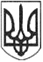 РЕШЕТИЛІВСЬКА МІСЬКА РАДА
ПОЛТАВСЬКОЇ ОБЛАСТІВИКОНАВЧИЙ КОМІТЕТРІШЕННЯ29 грудня 2022 року									№ 258Про вартість харчування дітей та розмір батьківської плати за харчування у закладах дошкільної та загальної середньої освіти Решетилівської міської ради у 2023 роціКеруючись законами України „Про місцеве самоврядування в Україні”, ,,Про освіту”, ,,Про повну загальну середню освіту”, „Про дошкільну освіту”, постановою Кабінету Міністрів України від 24 березня 2021 року № 305 ,,Про затвердження норм та Порядку організації харчування у закладах освіти та дитячих закладах оздоровлення та відпочинку”, на виконання ,,Програми організації харчування дітей ЗЗСО та ЗДО Решетилівської ОТГ на 2021-2023 роки”, затвердженої рішенням Решетилівської міської ради від 03 листопада 2020 року № 1240-41-VІІ  та з метою забезпечення належного харчування дітей у закладах дошкільної та загальної середньої освіти Решетилівської міської ради у ІІ півріччі 2022-2023 начального року, виконавчий комітет Решетилівської міської радиВИРІШИВ:1. Встановити з 01 січня 2023 року вартість харчування за один день перебування у закладах дошкільної освіти та в дошкільних підрозділах в закладах загальної середньої освіти дітей віком до 4 років – 49,00 грн, від 4 років до 6 (7) років – 55,00 грн.2. Встановити розмір плати для батьків або осіб, які їх замінюють, за харчування однієї дитини, за один день перебування у закладах дошкільної освіти та в дошкільних підрозділах закладів загальної середньої освіти у міській місцевості у розмірі 50% від вартості харчування:24,50 грн для дітей віком від 1 року до 4 років;27,50 грн для дітей віком від 4 років до 6 (7) років.3. Встановити розмір плати для батьків або осіб, які їх замінюють, за харчування однієї дитини, за один день перебування у сільських закладах дошкільної освіти та в дошкільних підрозділах закладів загальної середньої освіти у розмірі 30% від вартості харчування:14 грн 70 коп.  для дітей віком від 1 року до 4 років;16 грн 50 коп. для дітей віком від 4 років до 6 (7) років.4. Розмір плати зменшується на 50 відсотків для батьків, у сім’ях яких троє і більше дітей.5. Проводити батьківську плату лише за дні відвідування дитиною закладів дошкільної освіти.6. Плата за харчування дітей у закладах дошкільної освіти вноситься щомісяця не пізніше 25 числа до банківських установ (їх філій).7. Встановити з 01 січня 2023 року вартість харчування у закладах загальної середньої освіти міської ради учнів віком від 6 (7) років до 11 років – 26,00 грн, від 11 років до 18 років – 28,00 грн на учня.8. Забезпечити безкоштовним харчуванням категорії дітей, які зазначені у пункті 2.2 розділу 2 Програми організації харчування дітей ЗЗСО та ЗДО Решетилівської ОТГ на 2021-2023 роки.Секретар міської ради							Т.А. Малиш